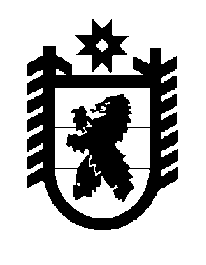 Российская Федерация Республика Карелия    ПРАВИТЕЛЬСТВО РЕСПУБЛИКИ КАРЕЛИЯРАСПОРЯЖЕНИЕ                                  от 5 сентября 2014 года № 543р-Пг. Петрозаводск В целях реализации постановления Правительства Российской Федерации от 30 декабря 2011 года № 1238 «Об утверждении Правил предоставления из  федерального бюджета бюджету субъектов Российской Федерации иных межбюджетных трансфертов на проведение мероприятий по подключению общедоступных библиотек Российской Федерации к сети Интернет и развитие системы библиотечного дела с учетом задачи расширения информационных технологий и оцифровки» определить Министерство культуры Республики Карелия органом исполнительной власти Республики Карелия, уполномоченным на подписание и выполнение условий соглашения с Министерством культуры Российской Федерации о предоставлении в 2014 году иных межбюджетных трансфертов из федерального бюджета бюджету Республики Карелия на проведение мероприятий по подключению общедоступных библиотек Российской Федерации к сети Интернет и развитие системы библиотечного дела с учетом задачи расширения информационных технологий и оцифровки.Исполняющий обязанностиГлавы Республики Карелия                                                         О.Ю. Громов